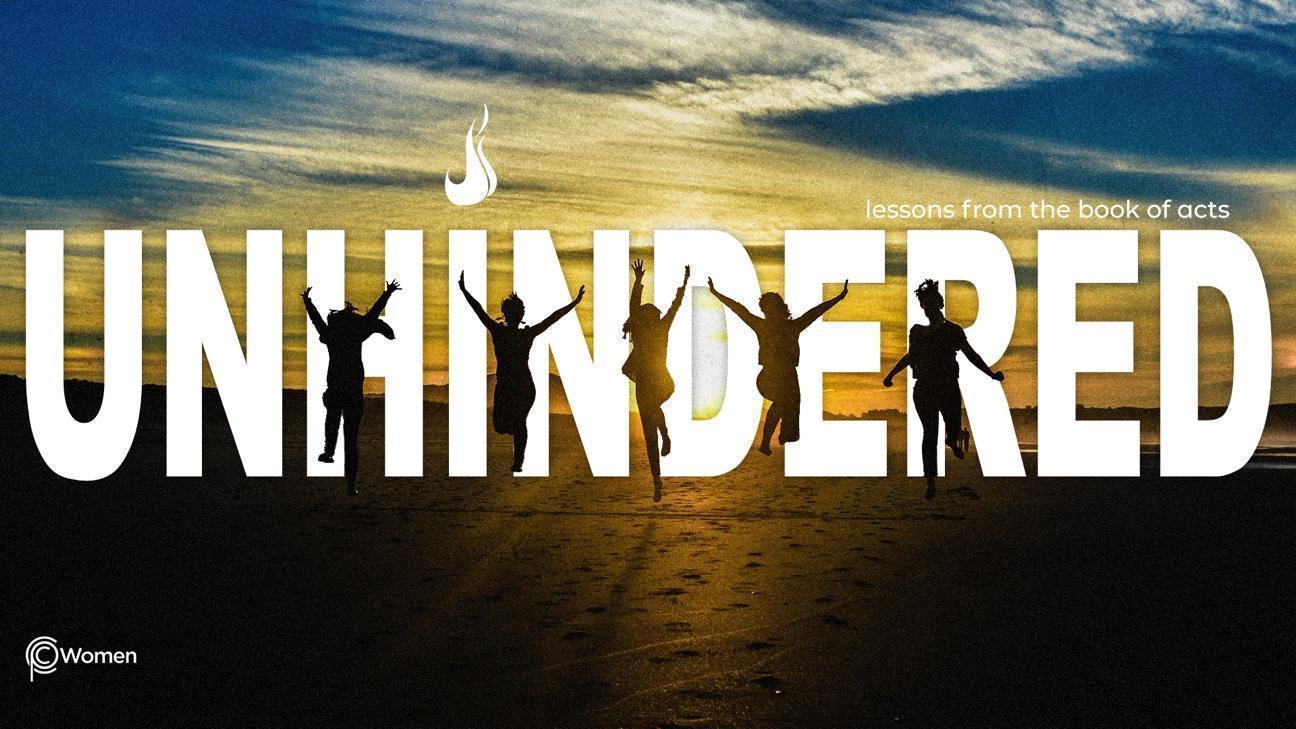 ____________________________________________________________________________LESSON 19 ACTS 21:18 - 22:291.  What verse, truth or insight from our study of Acts 20:1 - 21:17 was meaningful to you and how did it assist you with decisions you or your loved ones are facing?2.  Prayerfully read Acts 21:18 - 22:29. Given what you’ve seen so far in our study of Acts, which events did you anticipate? Which turn of events surprised you?3.  From Acts 21:18-22, describe Paul’s initial interactions with fellow believers in Jerusalem. What were the accusations leveled by some against him?4.  a) Outline the plan that the elders laid out to counter the accusations in V23-26. How do you think the elders attempted to address the concerns expressed? b) What did Paul do when presented with the plan and what attitudes and ministry objectives do his actions reflect? See 1 Corinthians 9:19-20 for insight.5. a) According to Acts 21:27-31a, after Paul was purified, how was he received at the temple? Include the specific objections the crowd shouted and their intentions for Paul.b) What underlying errors in thinking fueled their hostility toward Paul and his ministry?6.  Who stepped into the attack on Paul in V31-40 and how would you portray their interactions with him? 7.  a) What was the substance of Paul’s defense of his faith in Act 22:1-21 and what specific details may have caught the attention of, or provoked, his audience?b) What attributes of God are evident to you in Paul’s faith story? How have you experienced those attributes in your own story?8.  From Acts 22:23-29, what were the Roman commander’s orders for Paul? What happened to interrupt the commander’s plans, and what can you learn from Paul about dealing with those in authority?9. REFLECT ON THE WORDS OF JESUSConsider Jesus’ words to His disciples: “But before all this, they will seize you and persecute you. They will hand you over to synagogues and put you in prison, and you will be brought before kings and governors, and all on account of my name. And so you will bear testimony to me. But make up your mind not to worry beforehand how you will defend yourselves. For I will give you words and wisdom that none of your adversaries will be able to resist or contradict. . . Stand firm, and you will win life.” Luke 21:12-15, 19. Write a prayer for courage to defend your faith in Jesus in the face of adversaries – and for those on the front lines of ministry also.NAME                                                                          PRAYER REQUEST